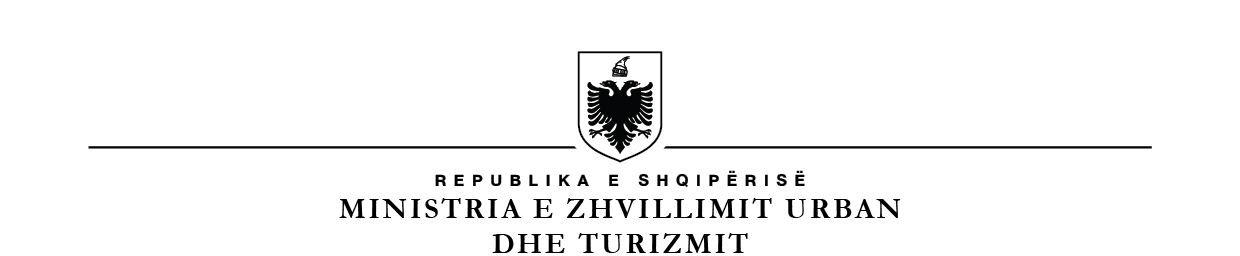 MINISTRIA E ARSIMIT DHE SPORTITDREJTORIA E PËRGJITHSHME E ARSIMIT PARAUNIVERSITARNr._____ prot.                                                                                    Tiranë, më ___.___.2023LISTË VERIFIKIMipËrUdhëzimin nr. 13, datë 30.6.2023, “Për përcaktimin e kritereve dhe të procedurave të njëvlershmërisë së dëftesave dhe të diplomave të nxënësve të arsimit parauniversitar të ardhur nga jashtë vendit”.Subjekti:_____________________________________ Nr. NIPT ______________________Adresa: ______________________________________________________________________Administratori: _______________________________________________________________Drejtori i shkollës: ____________________________________________________________Tel/Cel: _________________________ Fax: ________________ E-mail: _________________Lloji Aktivitetit: __(Kopsht/AB/AML)_____________________________________________Arsyeja e inspektimit: Inspektim i Programuar           Ri-Inspektim                  Inspektim i Posaçëm  Në zbatim të ligjit/ve nr. ____, datë _______ “Për _______” , VKM/ve nr. __________, datë ____________ “Për _____________”. GRUPI I INSPEKTIMIT						DREJTORI I SHKOLLËS1.2.Nr.Baza LigjorePyetjeVlerësimiVlerësimiVlerësimiKomenteNr.Baza LigjorePyetjePoJoNuk aplikohetKomente1Pika 1, kreu II, Udhëzimi nr. 13, datë 30.6.2022.A është kryer aplikimi për njohjen dhe njësimin e dëftesës së përfundimit të arsimit bazë, dëftesave të klasave, si dhe diplomës së arsimit të mesëm të lartë, që i përkasin nivelit 1 deri në 4 të Kornizës Shqiptare dhe Kornizës Evropiane të Kualifikimeve, online nëpërmjet portalit e-Albania?2Gërma a, pika 2, kreu II, Udhëzimi nr. 13, datë 30.6.2022.A është plotësuar formulari i aplikimit për dëftesat e përfundimit të arsimit bazë dhe dëftesa klase të arsimit parauniversitar online në portalin e-Albania?3Gërma b/i, pika 2, kreu II, Udhëzimi nr. 13, datë 30.6.2022-A ka ngarkuar aplikanti në format elektronik (PDF) dëftesën e përfundimit të arsimit bazë, dëftesa klase, të lëshuara nga institucionet përgjegjëse për lëshimin e kualifikimit në vendin e origjinës, të pajisur me vulë apostile ose legalizim nga vendi i lëshimit, të njësuar me origjinalin (noterizuar), si dhe të përkthyer në gjuhën shqipe nga përkthyes të licencuar në Republikën e Shqipërisë?4Gërma b/ii, pika 2, kreu II, Udhëzimi nr. 13, datë 30.6.2022.A ka ngarkuar aplikanti në format elektronik (PDF) dokumentin e vijueshmërisë së klasës nëse nxënësi nuk e ka përfunduar klasën, të lëshuar nga institucionet përgjegjëse për lëshimin e kualifikimit në vendin e origjinës, të pajisur me vulë apostile ose legalizim nga vendi i lëshimit, të njësuar me origjinalin (noterizuar), si dhe të përkthyer në gjuhën shqipe nga përkthyes të licencuar në Republikën e Shqipërisë?5Gërma b/iii, pika 2, kreu II, Udhëzimi nr. 13, datë 30.6.2022.A ka ngarkuar aplikanti në format elektronik (PDF) fotokopjen e dokumentit të identifikimit?6Gërma c, pika 2, kreu II, Udhëzimi nr. 13, datë 30.6.2022.A është plotësuar formulari i aplikimit për diplomën e arsimit të mesëm të lartë online në portalin e-Albania?7Gërma d/i pika 2, kreu II, Udhëzimi nr. 13, datë 30.6.2022.A ka ngarkuar aplikanti në format elektronik (PDF) diplomën e arsimit të mesëm të lartë ose dokumentin zyrtar përkatës të lëshuar nga institucionet përgjegjëse për lëshimin e kualifikimit në vendin e origjinës ekuivalent me diplomën që vërteton përfundimin e studimeve të arsimit të mesëm të lartë, të pajisur me vulë apostile ose legalizim nga vendi i lëshimit, të njësuar me origjinalin (noterizuar), si dhe të përkthyer në gjuhën shqipe nga përkthyes të licencuar në Republikën e Shqipërisë?8Gërma d/ii, pika 2, kreu II, Udhëzimi nr. 13, datë 30.6.2022.A ka ngarkuar aplikanti në format elektronik (PDF) dëftesat e të gjitha viteve të arsimit të mesëm të lartë, të pajisura me vulë apostile ose legalizim nga vendi i lëshimit, të njësuara me origjinalin (noterizuara), si dhe të përkthyera në gjuhën shqipe nga përkthyes të licencuar në Republikën e Shqipërisë?9Gërma d/iii, pika 2, kreu II, Udhëzimi nr. 13, datë 30.6.2022.A ka ngarkuar aplikanti në format elektronik (PDF) dokumentin që vërteton se ka dhënë provime kombëtare të njëvlershme me ato të Maturës Shtetërore në Republikën e Shqipërisë, të pajisur me vulë apostile ose legalizim nga vendi i lëshimit, të njësuar me origjinalin (noterizuar), si dhe të përkthyer në gjuhën shqipe nga përkthyes të licencuar në Republikën e Shqipërisë?10Gërma d/iv, pika 2, kreu II, Udhëzimi nr. 13, datë 30.6.2022.A ka ngarkuar aplikanti në format elektronik (PDF) fotokopjen e dokumentit të identifikimit?11Pika 3, kreu II, Udhëzimi nr. 13, datë 30.6.2022.A është depozituar dokumentacioni shoqërues i kërkuar në formatin elektronik gjatë aplikimit online, si dhe a është dërguar brenda 5 (pesë) ditëve nga data e aplikimit online edhe në rrugë postare, pas kryerjes së aplikimit online, për njohjen dhe njësimin e dëftesave të arsimit bazë dhe dëftesave të klasave të arsimit parauniversitar, në rrugë postare në ZVAP dokumentacioni i specifikuar në shkronjën “b”, të pikës 2, të këtij kreu? 12Gërma b, pika 3, kreu II, Udhëzimi nr. 13, datë 30.6.2022.A është depozituar dokumentacioni shoqërues i kërkuar në formatin elektronik gjatë aplikimit online, si dhe a është dërguar brenda 5 (pesë) ditëve nga data e aplikimit online edhe në rrugë postare, pas kryerjes së aplikimit online, për njohjen dhe njësimin e diplomës së arsimit të mesëm të lartë, në rrugë postare në QSHA dokumentacioni i specifikuar në shkronjën “d”, të pikës 2, të këtij kreu?13Pika 1, kreu III, Udhëzimi nr. 13, datë 30.6.2022.A ka vijuar procedura e njohjes dhe njësimit të dëftesës së përfundimit të arsimit bazë dhe të dëftesave të klasave të arsimit parauniversitar, pas aplikimit online me shqyrtimin dhe verifikimin e dokumentacionit nga ana e Komisionit të Njohjes së Dëftesave në ZVAP?14Pika 1, kreu III, Udhëzimi nr. 13, datë 30.6.2022.A ka përfunduar kjo procedurë kur dosja e aplikimit është e plotësuar me të gjithë dokumentacionin e kërkuar sipas këtij udhëzimi, brenda 45 ditëve?15Pika 1/1, kreu III, Udhëzimi nr. 13, datë 30.6.2022.A nuk është konsideruar aplikimi i plotë, nëse mungon një nga dokumentet e cituara në këtë udhëzim?16Pika 1/1, kreu III, Udhëzimi nr. 13, datë 30.6.2022.A është bërë informimi dhe kërkesa për plotësim dokumentacioni me postë elektronike? 17Pika 1/1, kreu III, Udhëzimi nr. 13, datë 30.6.2022.A ka filluar menjëherë procedura e njohjes dhe njësimit pasi ZVAP-së i është shfaqur aplikimi në sistemin online në rastet kur dokumentacioni i ngarkuar në formë elektronike është i plotë sipas përcaktimeve të këtij udhëzimi?18Pika 1/1, kreu III, Udhëzimi nr. 13, datë 30.6.2022,A ka kontaktuar ZVAP-ja brenda 5 (pesë) ditëve nga fillimi i procedurës së njohjes dhe njësimit, me anë të postës elektronike me institucionin përgjegjës që ka lëshuar dëftesën e përfundimit të arsimit bazë ose dëftesën e klasës?19Pika 1/2, kreu III, Udhëzimi nr. 13, datë 30.6.2022,A nuk ka përfunduar në çdo rast, procedura e njohjes dhe e njësimit, nëse aplikanti nuk ka paraqitur në ZVAP në formatin shkresor me postë dokumentacionin e parashikuar në këtë udhëzim?20Pika 1/3, kreu III, Udhëzimi nr. 13, datë 30.6.2022,A i ka kërkuar aplikantit Komisioni i Njohjes së Dëftesave në rast të konstatimit të mangësive në dokumentacion, fillimisht plotësimin e dokumentacionit me anë të postës elektronike, brenda 15 ditëve nga momenti i depozitimit të aplikimit?21Pika 1/3, kreu III, Udhëzimi nr. 13, datë 30.6.2022.A i është kërkuar aplikantit në rast të mosdepozitimit të plotësimeve brenda 30 ditëve, plotësime për herë të dytë me anë të postës elektronike, të cilat duhet të depozitohen brenda 30 ditëve në ZVAP?22Pika 1/3, kreu III, Udhëzimi nr. 13, datë 30.6.2022.A është ndërprerë në të kundërt, shqyrtimi i aplikimit përkatës dhe a është arkivuar dokumentacioni në ZVAP?23Pika 1/4, kreu III, Udhëzimi nr. 13, datë 30.6.2022.A ka llogaritur Komisioni i Njohjes së Dëftesave afatet e përcaktuara në këtë udhëzim për njohjen dhe njësimin e dëftesës së përfundimit të arsimit bazë dhe të dëftesës/dëftesave të klasave, duke iu referuar datës së plotësimit të praktikës me të gjithë dokumentacionin e plotë?24Gërma a, pika 2, kreu III, Udhëzimi nr. 13, datë 30.6.2022.A ka kërkuar ZVAP-ja, në zbatim të procedurës së verifikimit çdo informacion shtesë që e konsideron të nevojshëm për vlerësimin objektiv për njohjen dhe njësimin e dëftesës së përfundimit të arsimit bazë dhe të dëftesës/dëftesave të klasave të arsimit parauniversitar?25Gërma b, pika 2, kreu III, Udhëzimi nr. 13, datë 30.6.2022.A i ka kërkuar ZVAP-ja, në zbatim të procedurës së verifikimit institucionit arsimor (IA) përkatës, përmes postës elektronike, konfirmimin e autenticitetit, të paktën dy herë dhe, në rast mospërgjigjeje, a është kërkuar konfirmimi me shkresë zyrtare (dërguar me postë zyrtare)?26Gërma b, pika 2, kreu III, Udhëzimi nr. 13, datë 30.6.2022.A është ndërprerë shqyrtimi i aplikimit përkatës dhe a është arkivuar dokumentacioni në ZVAP në rast se pas 1 (një) viti nga momenti i kërkesës së konfirmimit me shkresë zyrtare, ende nuk ka një përgjigje nga IA-ja?27Gërma b, pika 2, kreu III, Udhëzimi nr. 13, datë 30.6.2022.A është njoftuar aplikanti për vendimin e komisionit mbi arkivimin e dokumentacionit?28Gërma b, pika 2, kreu III, Udhëzimi nr. 13, datë 30.6.2022.A është kërkuar gjithashtu, konfirmimi edhe nga institucionet e tjera përgjegjëse sipas rastit?29Gërma c, pika 2, kreu III, Udhëzimi nr. 13, datë 30.6.2022.A ka depozituar ZVAP-ja, në dosjen e aplikantit materialet shkresore ose të printuara për të gjitha verifikimet e kryera shkresore ose të printuara, në zbatim të procedurës së verifikimit?30Gërma c, pika 2, kreu III, Udhëzimi nr. 13, datë 30.6.2022.A është nënshkruar për verifikimet e kryera online, dokumentacioni i printuar nga nëpunësi që kryen verifikimet dhe depozitohet në dosjen e aplikantit?31Pika 3, kreu III, Udhëzimi nr. 13, datë 30.6.2022.A është ngritur Komisioni i Njohjes së Dëftesave me urdhër të titullarit të ZVAP-së, si dhe a drejtohet nga kryetari dhe përbëhet nga tre anëtarë?32Pika 3, kreu III, Udhëzimi nr. 13, datë 30.6.2022.A ka shqyrtuar Komisioni, a njeh dhe njëson dëftesën e përfundimit të arsimit bazë dhe dëftesa klase të arsimit parauniversitar?33Pika 4, kreu III, Udhëzimi nr. 13, datë 30.6.2022.A është kryer njëvlershmëria e rezultateve të arritura në shtetin përkatës sipas shtojcës nr. 3, bashkëlidhur këtij udhëzimi dhe pjesë përbërëse e tij?34Pika 4/1, kreu III, Udhëzimi nr. 13, datë 30.6.2022.A është bërë njëvlershmëria e notave në sistemin shqiptar me nota të plota, duke krahasuar sistemimin e vlerësimit në shtetin që ka lëshuar dokumentin shkollor me sistemin e vlerësimit në R. Sh.? 35Pika 4.2, kreu III, Udhëzimi nr. 13, datë 30.6.2022.A është bërë për shtete të tjera që nuk pasqyrohen në tabelë, njëvlershmëria me sistemin e vlerësimit të shtetit përkatës nga faqet zyrtare në internet dhe ENIC/NARIC?36Pika 4/3, kreu III, Udhëzimi nr. 13, datë 30.6.2022.A është bërë njëvlershmëria në rastet kur nga dokumentacioni i paraqitur rezulton se sistemi i vlerësimit është i ndryshëm nga ai i parashikuar në shtojcën 3, sipas sistemit të vlerësimit të kohës kur është lëshuar dokumenti, duke shkarkuar sistemin e vlerësimit të shtetit përkatës nga faqet zyrtare në internet dhe ENIC/NARIC?37Pika 5, kreu III, Udhëzimi nr. 13, datë 30.6.2022.A ka lëshuar Komisioni i Njohjes së Dëftesave, pas marrjes së vendimit të njohjes dhe njësimit, vërtetimin përkatës për çdo aplikant, i cili është nënshkruar nga titullari i ZVAP-së dhe nga kryetari i komisionit, sipas shtojcës nr. 4, bashkëlidhur këtij udhëzimi dhe pjesë përbërëse e tij?38Pika 5, kreu III, Udhëzimi nr. 13, datë 30.6.2022.A i ka kthyer përgjigje të arsyetuar aplikantit për arsyet dhe mangësitë e aplikimit, në rastet kur Komisioni nuk merr vendim për njohjen dhe njësimin e dëftesës së përfundimit të arsimit bazë ose të dëftesës së klasës të arsimit parauniversitar?39Pika 6, kreu III, Udhëzimi nr. 13, datë 30.6.2022.A është lëshuar vërtetimi i njohjes dhe i njësimit të dëftesës së përfundimit të arsimit bazë dhe i dëftesave të klasave të arsimit parauniversitar, në dy kopje origjinale (njëra kopje i bashkëngjitet vendimit përkatës të Komisionit të Njohjes së Dëftesës dhe ruhet në dosjen e aplikimit përkatës)?40Pika 7, kreu III, Udhëzimi nr. 13, datë 30.6.2022.A përmban minimalisht vërtetimi i njohjes dhe i njësimit të dëftesës së përfundimit të arsimit bazë dhe dëftesave të klasave të arsimit parauniversitar, elementet e mëposhtme:emrin dhe mbiemrin e aplikantit;institucionin e huaj arsimor të arsimit parauniversitar që ka lëshuar dëftesën e arsimit bazë/dëftesa klase të arsimit parauniversitar;shtetin përkatës;njëvlershmërinë e rezultateve të arritura në shtetin përkatës;datën e lëshimit të dëftesës së arsimit bazë/dëftesa klase të arsimit parauniversitar;njohjen dhe njësimin e dëftesës së përfundimit të arsimit bazë/dëftesa klase të arsimit parauniversitar në Republikën e Shqipërisë.41Pika 8, kreu III, Udhëzimi nr. 13, datë 30.6.2022.A e ka plotësuar dhe a e mban ZVAP-ja regjistrin zyrtar të njohjes dhe njësimit të dëftesës së përfundimit të arsimit bazë/dëftesa klase të arsimit parauniversitar?42Pika 8, kreu III, Udhëzimi nr. 13, datë 30.6.2022.A janë mbajtur regjistrat në formatin hardcopy dhe në atë elektronik?43Pika 8, kreu III, Udhëzimi nr. 13, datë 30.6.2022.A e ka publikuar ZVAP-ja listën emërore të personave të cilëve u janë njohur dhe njësuar dëftesa e përfundimit të arsimit bazë/dëftesa klase të arsimit parauniversitar në faqen e saj zyrtare të internetit?44Pika 9, kreu III, Udhëzimi nr. 13, datë 30.6.2022.A ka njoftuar ZVAP-ja zyrtarisht drejtorin e shkollës, pasi ka njohur dhe njësuar dëftesën e përfundimit të arsimit bazë/dëftesa klase të arsimit bazë, për klasën ku nxënësi do të regjistrohet, si dhe a i ka dërguar një kopje të vërtetimit të njohjes dhe njësimit, i cili përmban vlerësimet e njëvlerësuara?45Pika 10, kreu III, Udhëzimi nr. 13, datë 30.6.2022.A ka njoftuar ZVAP-ja drejtorin e shkollës, në mungesë të dokumentit të vijueshmërisë së klasës 1–9, kur nxënësi nuk e ka përfunduar atë, që nxënësi të vlerësohet nga një komision i ngritur prej tij, për klasën e pretenduar nga deklarimi me shkrim i prindit?46Pika 10, kreu III, Udhëzimi nr. 13, datë 30.6.2022.A është regjistruar nxënësi në klasën që ka miratuar ky komision?47Pika 10, kreu III, Udhëzimi nr. 13, datë 30.6.2022.A ka organizuar drejtoria e shkollës, pas regjistrimit të nxënësit, hartimin dhe zbatimin nga mësuesit të programeve individuale që synojnë plotësimin e mangësive të nxënësit?48Pika 11, kreu III, Udhëzimi nr. 13, datë 30.6.2022.A ka dërguar ZVAP-ja zyrtarisht në shkollë vërtetimin e njëvlershmërisë për lëndët që nxënësi ka kryer sipas planit mësimor të shkollës pritëse, si dhe lëndët të cilat duhet të japë provim, pasi ka njohur dhe njësuar dëftesën e klasës së arsimit të mesëm të lartë, mbi bazën e dokumentacionit të dorëzuar dhe planit mësimor të shkollës, ku nxënësi do të regjistrohet?49Gërma a, pika 11, kreu III, Udhëzimi nr. 13, datë 30.6.2022.A ka përsëritur klasën nxënësi kur ka plotësuar më pak se gjysmën e lëndëve të planit mësimor të klasës ku kërkon të regjistrohet?50Gërma b, pika 11, kreu III, Udhëzimi nr. 13, datë 30.6.2022.A është regjistruar nxënësi në klasën që kërkon dhe a ka dhënë provim çdo lëndë që nuk ka kryer dhe i përket planit mësimor, kur ai ka plotësuar më shumë se gjysmën e lëndëve të planit mësimor të klasës ku kërkon të regjistrohet?51Gërma b, pika 11, kreu III, Udhëzimi nr. 13, datë 30.6.2022.A janë dhënë provimet brenda 3 ditëve, pasi ka marrë miratimin për regjistrim?52Gërma c, pika 11, kreu III, Udhëzimi nr. 13, datë 30.6.2022.A ka caktuar drejtori i shkollës datat e provimeve lëndore në periudhën e përcaktuar në shkronjën “b” të kësaj pike?53Pika 1, kreu V, Udhëzimi nr. 13, datë 30.6.2022.A janë zbatuar për personat që kanë statusin e refugjatit, personit të zhvendosur dhe/ose personit të ngjashëm me refugjatin, procedurat e parashikuara në kreun II të këtij udhëzimi?54Gërma a, pika 2, kreu V, Udhëzimi nr. 13, datë 30.6.2022.A është bërë aplikimi për njohjen dhe njësimin e dëftesës së përfundimit të arsimit bazë, dëftesa klase të arsimit parauniversitar, sipas formularit të aplikimit të plotësuar në ZVAP, sipas shtojcës nr. 1?55Pika 3/i, kreu V, Udhëzimi nr. 13, datë 30.6.2022.A ka dorëzuar aplikanti në ZVAP dëftesën e arsimit bazë, dëftesa klase të lëshuara nga institucionet përgjegjëse për lëshimin e kualifikimit në vendin e origjinës, të njësuar me origjinalin (noterizuar), si dhe të përkthyer në gjuhën shqipe nga përkthyes të licencuar në Republikën e Shqipërisë?56Pika 3/ii, kreu V, Udhëzimi nr. 13, datë 30.6.2022.A ka dorëzuar aplikanti në ZVAP dokumentin e vijueshmërisë së klasës nëse nxënësi nuk e ka përfunduar klasën, të lëshuara nga institucionet përgjegjëse për lëshimin e kualifikimit në vendin e origjinës, të njësuar me origjinalin (noterizuar), si dhe të përkthyer në gjuhën shqipe nga përkthyes të licencuar në Republikën e Shqipërisë?57Pika 3/iii, kreu V, Udhëzimi nr. 13, datë 30.6.2022.A ka dorëzuar aplikanti në ZVAP fotokopjen e kartës së identitetit ose të pasaportës, ose dokumentin e lëshuar nga organet kompetente me anë të të cilit vërtetohet identiteti i tij?58Pika 3/iv, kreu V, Udhëzimi nr. 13, datë 30.6.2022.A ka dorëzuar aplikanti në ZVAP dokumentin e lëshuar nga organet kompetente me anë të të cilit vërtetohet që personi ka fituar statusin e refugjatit, person i zhvendosur dhe person i ngjashëm me refugjatët?59Pika 4, kreu V, Udhëzimi nr. 13, datë 30.6.2022.A iu është dhënë e drejta e njohjes dhe njësimit brenda një afati të arsyeshëm të kualifikimit të tyre dhe/ose periudhave të studimit, me qëllim për të vazhduar studimet e mëtejshme, ose për t’u punësuar, refugjatëve, personave të zhvendosur dhe personave të ngjashëm me refugjatët, të cilët kanë paraqitur dokumentacion të pjesshëm, ose nuk mund të paraqesin dokumente për të vërtetuar kualifikimet e tyre dhe/ose periudhat e studimit?60Pika 5, kreu V, Udhëzimi nr. 13, datë 30.6.2022.A kanë përcaktuar organet kompetente procedurat e përshtatshme të vlerësimit për njohjen dhe/ose njësimin e dëftesës së përfundimit të arsimit bazë, dëftesa klase, diplomave të përfundimit të arsimit parauniversitar, të fituara jashtë Republikës së Shqipërisë dhe/ose periudhave të studimit nga mbajtësit/titullarët e statusit të refugjatit, personave të zhvendosur dhe personave të ngjashëm me refugjatët, procedurat e përshtatshme të vlerësimit, vlefshmërisë dhe kritereve të tjera, që lejojnë njohjen e këtyre kualifikimeve dhe/ose periudhave të studimit, edhe në mungesë të verifikimit të vlefshmërisë së tyre, apo mungesës, apo paraqitjes së dokumentacionit të pjesshëm ligjor, në ato raste kur personat e interesuar provojnë pamundësinë për të verifikuar vlefshmërinë e këtyre diplomave/certifikatave, ose nuk mund të paraqesin dokumente që ta bëjnë këtë gjë?61Pika 6, kreu V, Udhëzimi nr. 13, datë 30.6.2022.A u janë referuar organet kompetente për njohjen e periudhave të studimit të përcaktuara në këtë kre, dispozitave përkatëse të këtij udhëzimi, akteve dhe marrëveshjeve ndërkombëtare, si dhe dokumenteve të tjera ndërkombëtare të njohura nga rrjeti ENIC-NARIC?62Pika 7, kreu V, Udhëzimi nr. 13, datë 30.6.2022.A janë vlerësuar kualifikimet e paraqitura sipas përcaktimeve të këtij kreu, nëpërmjet mbledhjes së informacionit nga burime të besueshme publike, rrjeti ENIC-NARIC, nga personi që aplikon për njohjen e kualifikimit dhe/ose periudhave të studimit dhe, sipas rastit, a është  plotësuar me intervista me aplikantin, provimet dhe çdo metodë tjetër të përshtatshme vlerësimi?63Pika 7, kreu V, Udhëzimi nr. 13, datë 30.6.2022.A kanë përdorur organet kompetente për njohjen dhe njësimin e dëftesës të arsimit bazë, dëftesa klase, diplomave të përfundimit të arsimit parauniversitar dhe/ose periudhave të studimit, çdo mjet të disponueshëm dhe çdo informacion të besueshëm për të verifikuar institucionet ku janë fituar kualifikimet, apo janë kryer periudhat e studimit dhe, gjithashtu, kanë përdorur, për aq sa është e mundur, çdo informacion apo praktikë të vlerësimeve të mëparshme për kualifikime të ngjashme për sa u përket vlefshmërisë, cilësisë, nivelit dhe rezultateve të të nxënit?64Pika 8, kreu V, Udhëzimi nr. 13, datë 30.6.2022.A kanë hartuar organet kompetente në rastet kur refugjatët, personat e zhvendosur dhe personat e ngjashëm me refugjatët, për arsye të përligjura nuk mund të provojnë dhe të dokumentojnë kualifikimet e tyre dhe/ose periudhat e studimit që ata pretendojnë, një raport, i cili përmban një informacion të detajuar për kualifikimin e fituar, ose periudhat e studimit të përfunduara, me të gjithë dokumentacionin provues dhe dëshmitë mbështetëse të përshkruara në pikën 7 të këtij kreu?(Raporti i hartuar nuk përbën në vetvete një dokument njohjeje dhe njësimi.)66Pika 9, kreu V, Udhëzimi nr. 13, datë 30.6.2022.A përmban raporti, në të gjitha rastet:të dhënat personale të aplikantit (emër, mbiemër dhe atësi - nëse shënohet)?emrin, në gjuhën origjinale, të kualifikimit të fituar?emrin, në gjuhën origjinale, të institucionit arsimor ku është fituar kualifikimi, ose janë kryer periudhat e studimit?statusin e institucionit arsimor (licencuar, akredituar/njohur, vlefshmërinë)?nivelin e kualifikimit të fituar?të drejtat e fituara nga kualifikimi?vitin në të cilin është fituar kualifikimi, ose është kryer periudha e studimit?dokumentacionin përkatës ku është mbështetur raporti?67Pika 9/1, kreu V, Udhëzimi nr. 13, datë 30.6.2022.A është hartuar dhe lëshuar raporti në gjuhën shqipe dhe në atë angleze?68Pika 9/2, kreu V, Udhëzimi nr. 13, datë 30.6.2022.A kanë marrë organet kompetente vendimin mbi vijimësinë e arsimimit dhe  punësimin e personave, të cilët kanë statusin e refugjatit, personave të zhvendosur dhe personave të ngjashëm me refugjatin, bazuar në raportin e hartuar?69Pika 10, kreu V, Udhëzimi nr. 13, datë 30.6.2022.A iu është dhënë e drejta e ankimit, refugjatëve, personave të zhvendosur dhe personave të ngjashëm me refugjatët, sipas kreut VI të këtij udhëzimi?70Pika 1, kreu VI, Udhëzimi nr. 13, datë 30.6.2022.A i është dhënë e drejta e ankimit me shkrim aplikantit për njohjen dhe njësimin e dëftesës të arsimit bazë, dëftesës së klasës, diplomave të përfundimit të arsimit parauniversitar dhe/ose periudhave të studimit që i përkasin nivelit 1 deri në 4, të Kornizës Shqiptare të Kualifikimeve dhe Kornizës Evropiane të Kualifikimeve, kundër vendimit të Komisionit të Njohjes së Dëftesave dhe Komisionit të Njohjes së Diplomave, përkatësisht në ZVAP dhe në QSHA, sipas afateve të parashikuara nga Kodi i Procedurave Administrative të Republikës së Shqipërisë?71Pika 2, kreu VI, Udhëzimi nr. 13, datë 30.6.2022.A është shoqëruar ankesa me dokumentacionin mbi të cilin mbështeten pretendimet e ankuesit?72Pika 1, kreu VII, Udhëzimi nr. 13, datë 30.6.2022.A janë trajtuar personat të cilët kanë aplikuar dhe/ose kanë paraqitur dokumentacionin për njohjen dhe njësimin e dëftesës të përfundimit të arsimit bazë, dëftesa klase, diplomave të përfundimit të arsimit parauniversitar dhe/ose periudhave të studimit përpara hyrjes në fuqi të këtij udhëzimi, në bazë të dispozitave të udhëzimit nr. 44, datë 21.8.2013, “Për përcaktimin e kritereve dhe procedurave të njëvlershmërisë së dëftesave dhe diplomave të nxënësve të arsimit parauniversitar të ardhur nga jashtë vendit”, i ndryshuar?73Pika 2, kreu VII, Udhëzimi nr. 13, datë 30.6.2022.A është kryer aplikimi pas hyrjes në fuqi të këtij udhëzimi deri në funksionimin e plotë të sistemit online, vetëm në formë shkresore me postë zyrtare?74Pika 3, kreu VII, Udhëzimi nr. 13, datë 30.6.2022.A janë ndjekur për procedurën, afatet dhe dokumentacionin, përcaktimet e parashikuara në këtë udhëzim, me përjashtim të rasteve kur përcaktohet ndryshe në marrëveshjet dy ose më shumë palëshe të nënshkruara ndërmjet ministrisë përgjegjëse për arsimin apo institucionit përgjegjës të autorizuar prej saj dhe një subjekti juridik të huaj, që kanë për objekt njohjen dhe njësimin e diplomave të lëshuara nga institucione të huaja të arsimit parauniversitar?